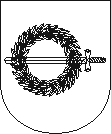 KLAIPĖDOS RAJONO savivaldybės tarybaSPRENDIMAS DĖL 2013 M. rugpjūčio 29 D. TARYBOS SPRENDIMO NR. T11-493 „DĖL KLAIPĖDOS RAJONO SAVIVALDYBĖS TARPTAUTINIŲ PROJEKTŲ PROGRAMOS ĮGYVENDINIMO TVARKOS APRAŠO TVIRTINIMO“ DALINIO KEITIMO2016 m. balandžio      d. Nr. T11-
GargždaiKlaipėdos rajono savivaldybės taryba, vadovaudamasi Lietuvos Respublikos vietos savivaldos įstatymo 18 straipsnio 1 dalimi bei atsižvelgdama į Klaipėdos rajono savivaldybės tarptautinių projektų programos valdybos 2016-04-15 vykusio posėdžio nutarimą (protokolo Nr. A6-152), n u s p r e n d ž i a:1. Pripažinti netekusiu galios Klaipėdos rajono savivaldybės tarybos 2013 m. rugpjūčio 29 d. sprendimu Nr. T11-493 „Dėl Klaipėdos rajono savivaldybės tarptautinių projektų programos įgyvendinimo tvarkos aprašo tvirtinimo“ patvirtinto Klaipėdos rajono savivaldybės tarptautinių projektų programos įgyvendinimo tvarkos aprašo 18 punktą.2. Pakeisti Klaipėdos rajono savivaldybės tarptautinių projektų programos įgyvendinimo tvarkos aprašo 25 punktą ir jį išdėstyti taip: „Valdybos posėdžiai teisėti, kai juose dalyvauja ne mažiau kaip 2/3 jos narių. Sprendimai priimami paprasta balsų dauguma, o balsams pasiskirsčius po lygiai, lemiamas yra pirmininko balsas. Pirmininkas gali siūlyti sprendimą priimti elektroniniu būdu (elektroniniu paštu)“.Sprendimas gali būti skundžiamas Lietuvos Respublikos administracinių bylų teisenos įstatymo nustatyta tvarka. Savivaldybės meras	Vaclovas DačkauskasTEIKIA: S. KARBAUSKASPARENGĖ: E. STONKĖSUDERINO:R. KUČINSKAITĖ	D. BELIOKAITĖ	R. ZUBIENĖR. BAGAČIOVAS	R. CIRTAUTAITĖL. LIUTIKIENĖ	V. DAČKAUSKASKLAIPĖDOS RAJONO SAVIVALDYBĖS ADMINISTRACIJAAIŠKINAMASIS RAŠTAS2016-04-15DĖL TARYBOS SPRENDIMO „DĖL 2013 M. RUGPJŪČIO 29 D. TARYBOS SPRENDIMO NR. T11-493 „DĖL KLAIPĖDOS RAJONO SAVIVALDYBĖS TARPTAUTINIŲ PROJEKTŲ PROGRAMOS ĮGYVENDINIMO TVARKOS APRAŠO TVIRTINIMO“ DALINIO KEITIMO“Parengto sprendimo projekto esmė, tikslai, uždaviniai: Sprendimo projektas teikiamas siekiant panaikinti Klaipėdos rajono savivaldybės tarptautinių projektų programos įgyvendinimo tvarkos aprašo 18 punktą „Pareiškėjai, einamaisiais metais bent vienam iš savo projektų gavę finansavimą iš kitų Savivaldybės remiamų programų ar konkursų, negali pretenduoti gauti finansavimo iš Tarptautinių projektų programos.“, suteikiant galimybę daugiau pareiškėjų teikti paraiškas jų projektų finansavimui.Projekto rengimo priežastys. Kuo vadovaujantis parengtas sprendimo projektas:2016-04-15 Tarptautinių projektų programos valdyboje buvo iškeltas klausimas dėl tvarkos aprašo koregavimo išbraukiant 18 punktą, bei tvarkos aprašo papildymu įtraukiant galimybę Valdybai balsuoti elektroniniu būdu (elektroniniu paštu). Sprendimas parengtas vadovaujantis Klaipėdos rajono savivaldybės tarptautinių projektų programos valdybos 2016-04-15 vykusio posėdžio Nr. A6-152 nutarimu.Kokių rezultatų yra laukiama:Bus pritarta siūlomiems Klaipėdos rajono savivaldybės tarptautinių projektų programos įgyvendinimo tvarkos aprašo pakeitimams, kurie leis efektyviau įgyvendinti Tarptautinių projektų programos tikslus ir suteiks galimybę projektų finansavimo konkurse dalyvauti platesniam pareiškėjų ratui.Galimos teigiamos ir neigiamos pasekmės priėmus siūlomą Savivaldybės tarybos sprendimo projektą ir kokių priemonių būtina imtis, siekiant išvengti neigiamų pasekmių:Pritarus siūlomiems pakeitimams, vadovaujantis Tarptautinių projektų programos valdybos 2016-04-15 posėdžio nutarimu (protokolas Nr. A6-152) bus skirstomas finansavimas 2016 m. gautoms tarptautinių projektų paraiškoms Neigiamų pasekmių – nenumatoma.Kokie šios srities teisės aktai tebegalioja ir kokius teisės aktus būtina pakeisti ar panaikinti, priėmus teikiamą Savivaldybės tarybos sprendimo projektą:Reikia pakeisti Klaipėdos rajono savivaldybės tarybos 2013-08-29 sprendimą Nr. T11-493 „Dėl Klaipėdos rajono savivaldybės tarptautinių projektų programos įgyvendinimo tvarkos aprašo tvirtinimo“.Projekto rengimo metu gauti specialistų vertinimai ir išvados. Ekonominiai apskaičiavimai:Netaikoma.Sprendimo įgyvendinimui reikalingos lėšos:Netaikoma.Kiti, autoriaus nuomone, reikalingi pagrindimai ir paaiškinimai:NetaikomaTarybos sprendimą pateikti:Strateginio planavimo ir investicijų skyriui.PRIDEDAMA. 2016 m. balandžio 15 d. Klaipėdos rajono savivaldybės tarptautinių projektų programos valdybos posėdžio protokolo Nr. A6-152 kopija, 11 lapų.Strateginio planavimo ir investicijų skyriausvyriausioji specialistė	Eglė Stonkė